St.Anthony’s High School Lahore Cantt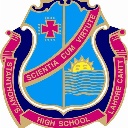 Seating Arrangement for Students duringCovid-19 w.e.f15.09.2020Class : 2                                                                        Section: PinkGroup B                          (Monday, Wednesday, Friday)    PrincipalSr.MaryNilanthi A.CRoll NumberRoll NumberName of StudentName of Student172024SataishSuneel182029SyedaNayab Zahra192035Zainab Asif202039SamyaZahid212050Aliya Nayyer222055Sareen Fatima 232072Mahira Fernandez242075Arooj Nasir252137RhemaQamar262139RameeshaKhurram272146JoiceSaleem282167Izzna Noor292185Maryam Salaas302188Amaya Akash312440Maryam Naveed Khan322505HuzainahIrfan332606Anaya Kashif